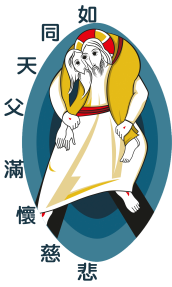 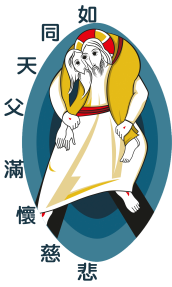 備註：1.活動訊息發佈於教區網站及Face Book，若有異動以所發文宣及邀請函為主。      2.教區聯絡電話：       地政、基督活力運動、天主教病患之友會：(03)8227670轉105。       牧靈福傳組、花蓮天主教文物館：(03)8227670轉103或104。       總務組：(03)8227670轉202。       資訊文書組：(03)8227670轉203。       若瑟修院：(03)8225373。 月日活動名稱地點備註／主辦單位104(一)新春餐會暨104年聖誕馬槽比賽、聖誕卡創作比賽頒獎典禮花蓮保祿牧靈中心16:00教區中心109(六)慈悲禧年：愛〜我願意週末信仰營「朝聖的定義」花蓮窮人聖母朝聖地玉里牧靈區參與年齡：國小至高中學生127(三)至2/3(三)全球聖體大會菲律賓130(六)至2/2(二)2016青年培力營瑞穗天主堂青少年牧靈委員會203(三)獻身生活年閉幕台中曉明女中男女修會聯合會211(四)東豐堂區露德聖母主保慶暨潘世光神父晉鐸鑽石慶東豐天主堂東豐堂區212(六)慈悲禧年：愛〜我願意週末信仰營「認識教會四大聖殿」瑞穗耶穌君王堂玉里牧靈區參與年齡：國小至高中學生227(六)教區四旬期聯合避靜玉里中城國小08:00詳情請上教區網站查詢223(三)至28(日)黃主教參加教廷一心委員會議羅馬教廷322(-4)司鐸日暨祝聖聖油彌撒(台東)未定教區中心324(四)司鐸日暨祝聖聖油彌撒(花蓮)未定教區中心416(六)聖召節活動若瑟修院教區中心423(六)至24(日)聖召體驗營若瑟修院教區中心514(六)慈悲禧年：愛〜我願意週末信仰營「慈善音樂會」玉里藝文中心玉里牧靈區參與年齡：國小至高中學   生。歡迎各團體或個人報名參  與表演，善款將捐贈聲遠  老人養護之家，會中並慶  祝母親節。聯絡人：葉淑芬。  電話：916-283175。528(六)全國聖體大會彰化體育場台中教區529(日)富田天主堂62周年慶暨聖體遊行富田天主堂富田堂區606(一)至08(三)神職共融活動未定秘書處714(四)至17(日)台灣青年日台中台中教區726(二)至31(日)世界青年日波蘭816(二)至20(六)慈悲禧年：愛〜我願意週末信仰營「暑期信仰生活營」瑞穗耶穌君王堂玉里牧靈區參與年齡：國小至高中學生924(六)原住民運動會暨親子趣味競賽鹿野教區傳協會／鹿野堂區1003(一)至07(五)教區神職年避靜牧靈中心秘書處1015(六)查經比賽未定教區中心1028(五)至30(日)全國聖經協會共融營未定聖經協會1101(二)聖誕卡創作比賽、聖誕馬槽創意比賽開始至12／16截止各堂區教區牧靈福傳組1112(六)慈悲禧年：愛〜我願意週末信仰營「死亡=復活」崙天法蒂瑪聖母堂玉里牧靈區參與年齡：國小至高中學生1120(日)慈悲特殊禧年閉幕未定1210(六)青少年聖歌合唱比賽及創作比賽美崙主教座堂青少年牧靈委員會1225(日)光復牧靈區聯合彌撒未定光復牧靈區